Conversation scriptsmodule setup instructionsPreparing for the setup   Make sure that you append Conversation scripts section to Workplace of user who is responsible for manage Conversation scripts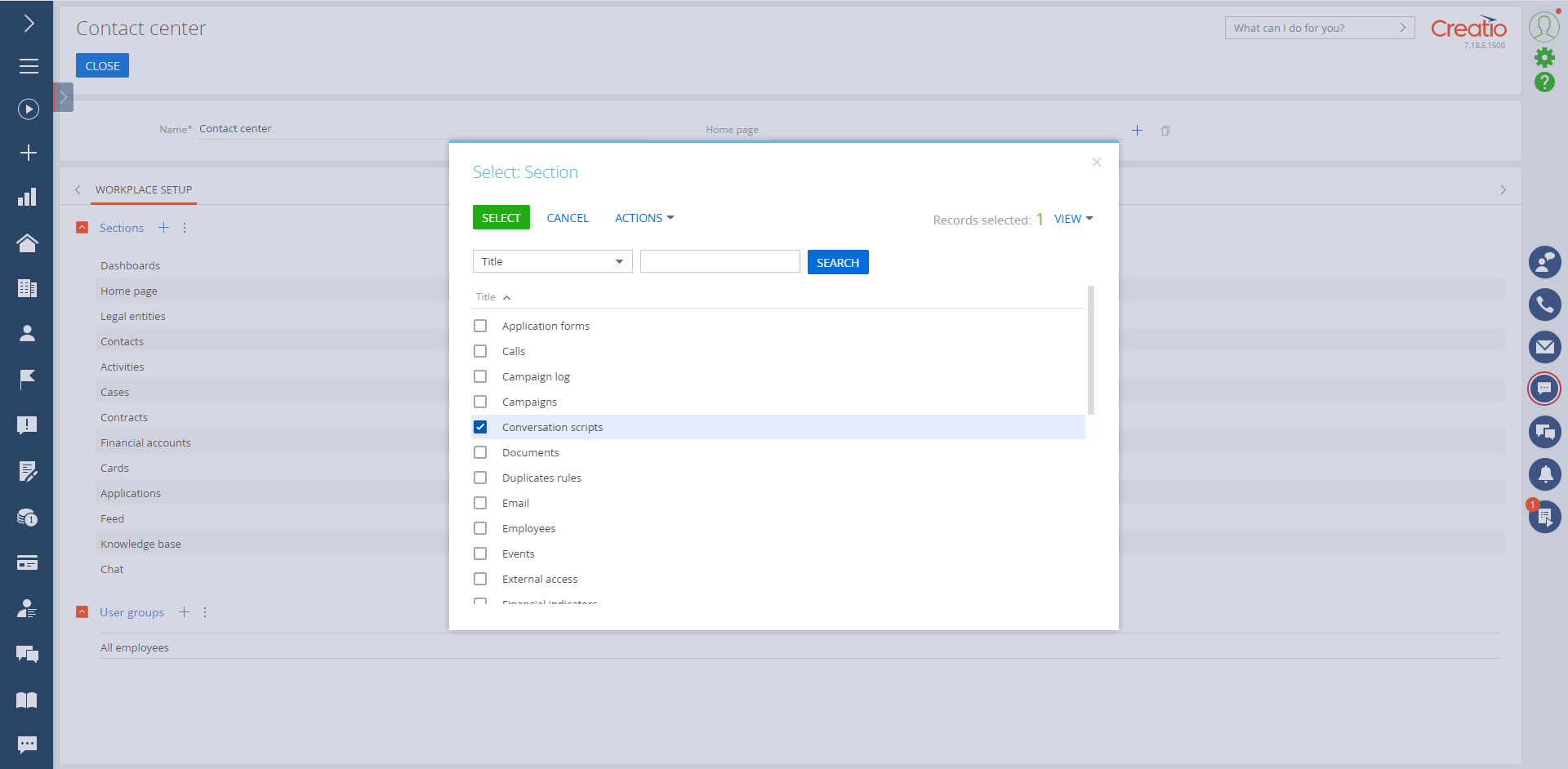 Setting up conversation scripts  In order to add the conversation script, the following sequence of actions is required:  Go to the Conversation scripts section.Click the “New” button. 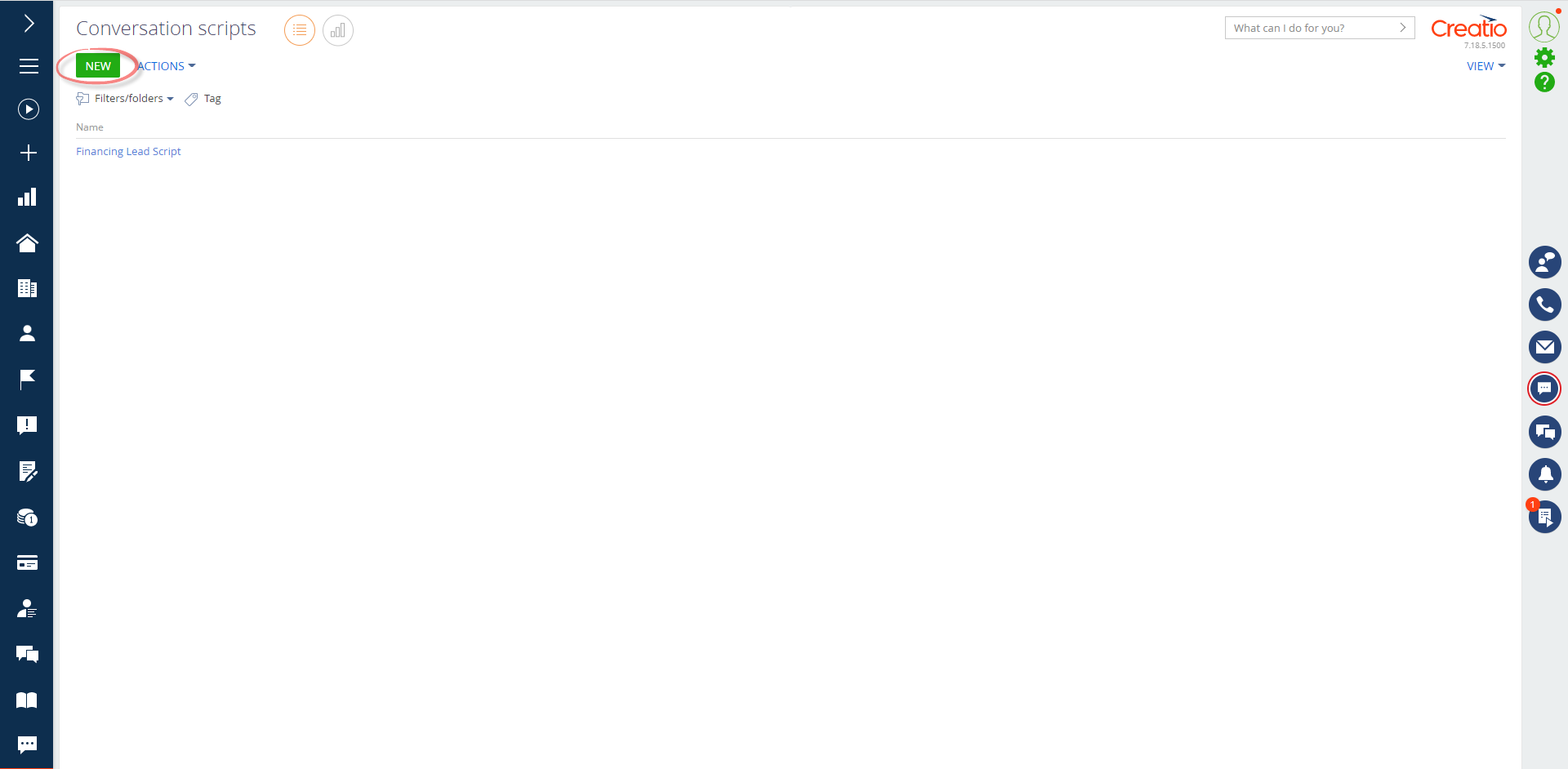 Fill in necessary information on the conversation script: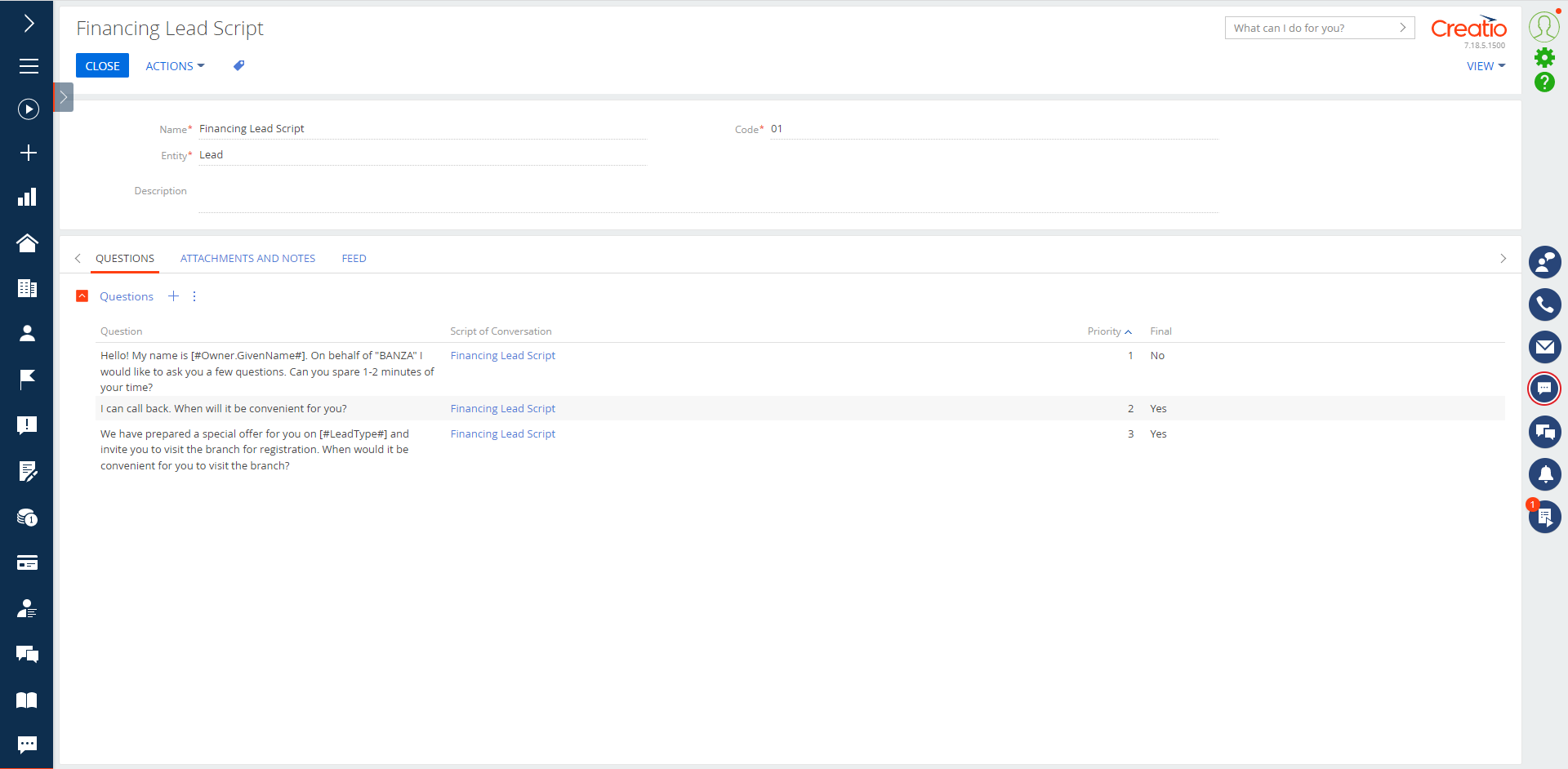 Fill in necessary information on Questions of the conversation script: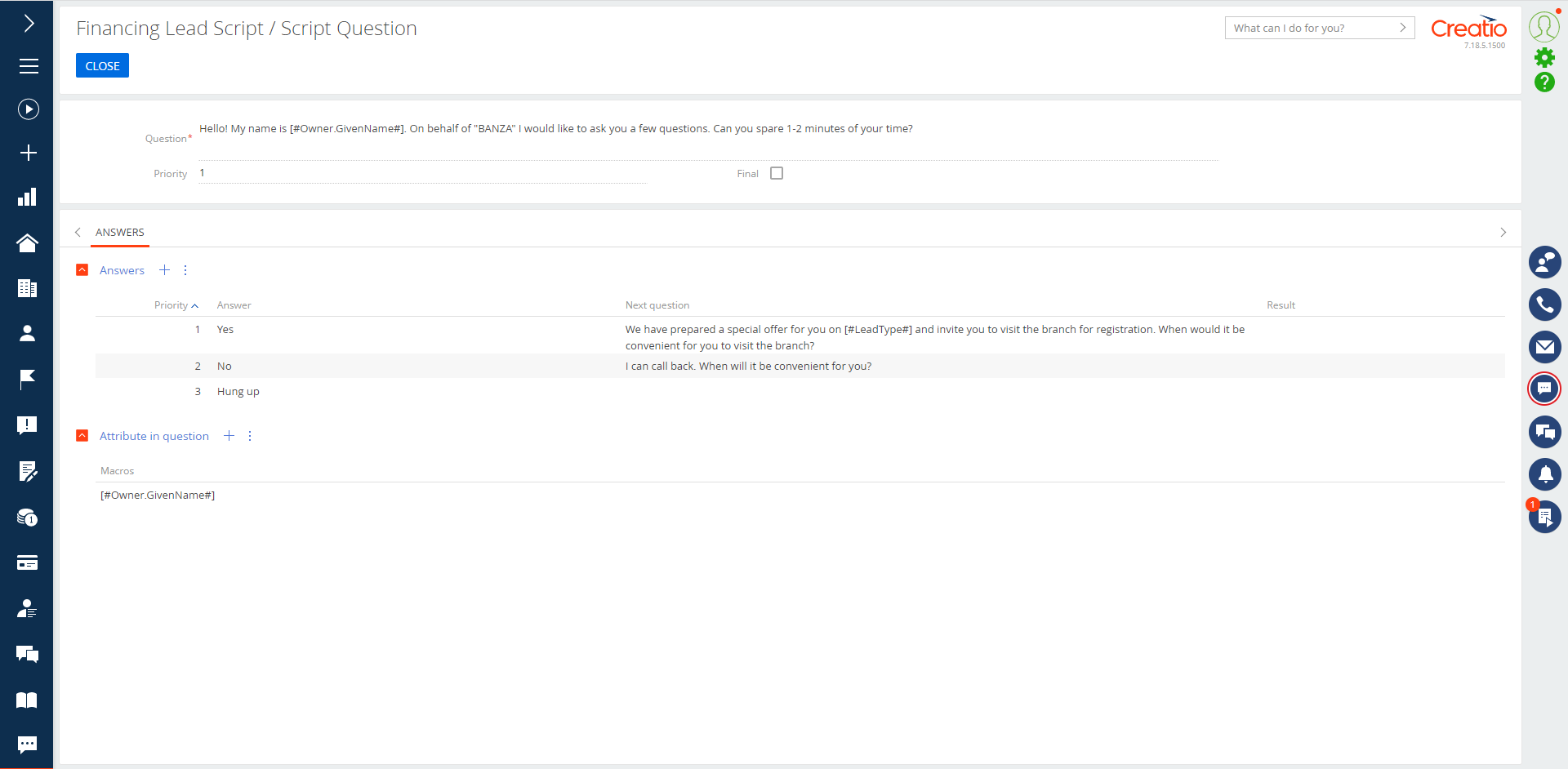 Fill in necessary information on Answers of the Question: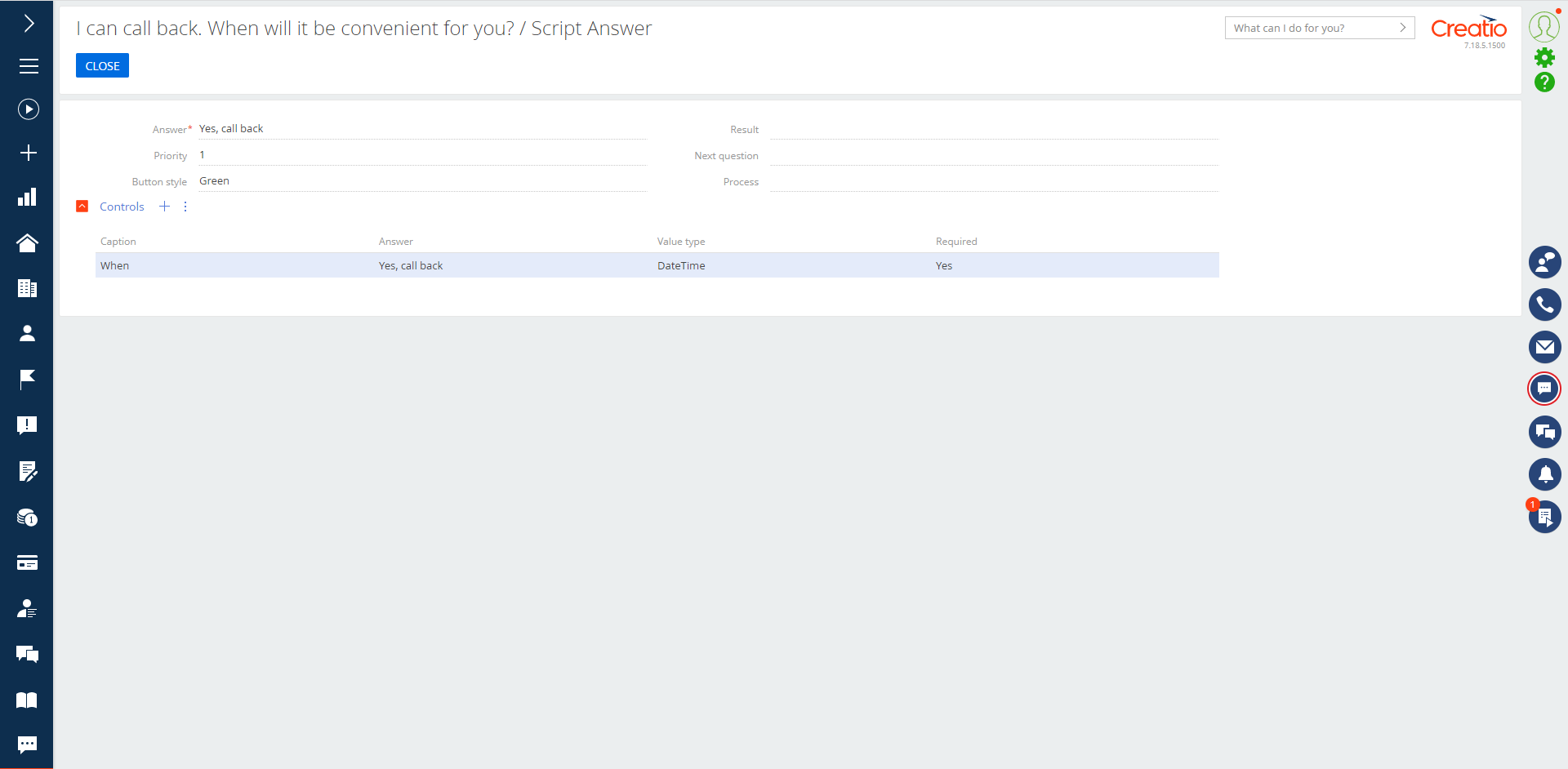 Setting up Activity to conversation scripts  In order to add the Activity to conversation script, the following sequence of actions is required:  Go to the Activity sectionSet up “The process of processing activity according to the conversation script” for selected record in Run business process from section and Process parameter where the record is passed is set to “ID of the selected record”Click the “New” buttonChoose category CallFill in Conversation script in Activity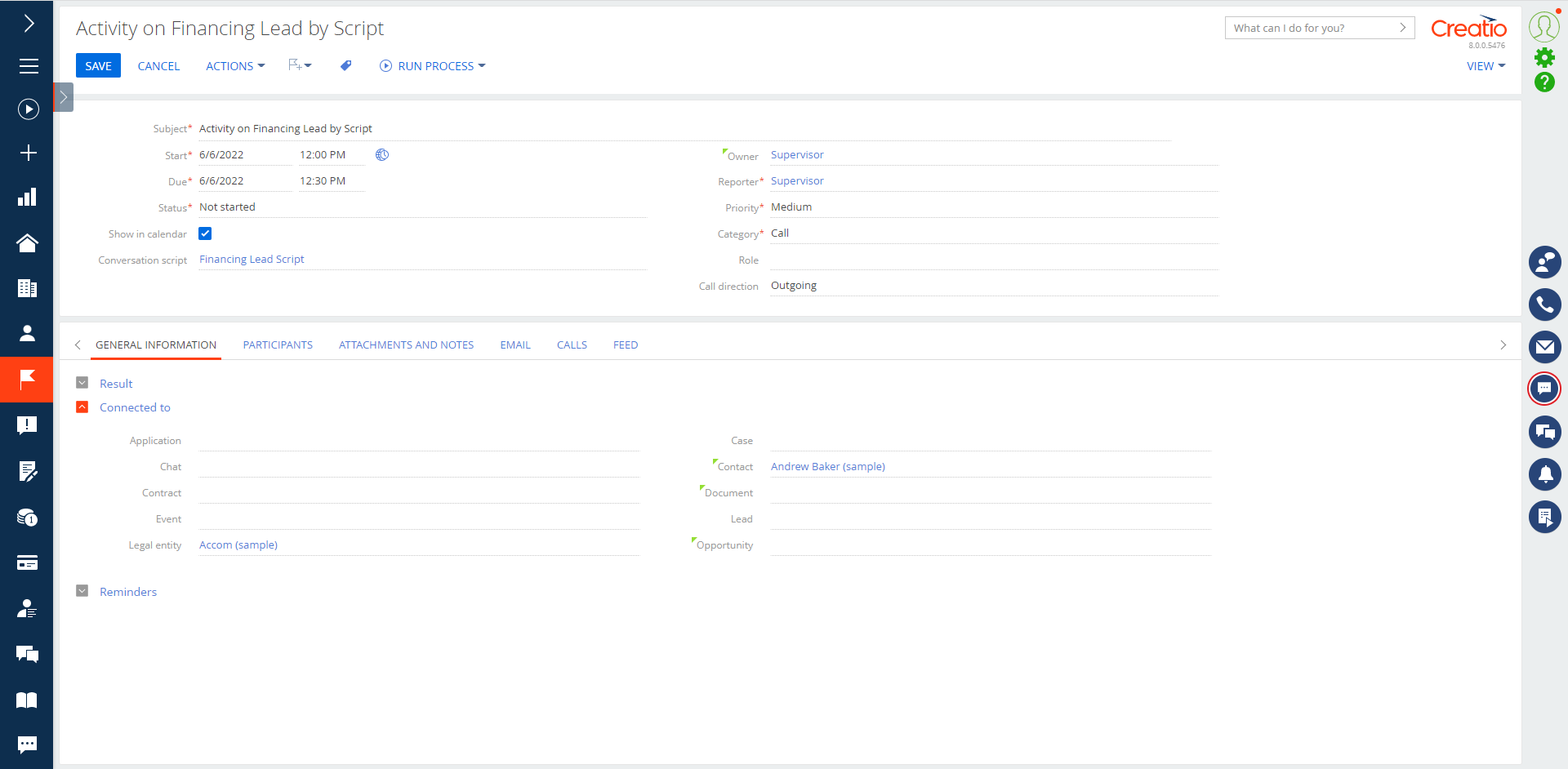 Run process of processing activity according to the conversation script on created ActivitySetting up Queue to conversation scripts  In order to add conversation script to the Queue, the following sequence of actions is required:  Go to the Queue sectionClick the “New” buttonChoose Queue type same as Entity in Conversation scriptFill in Conversation queue parameters as usual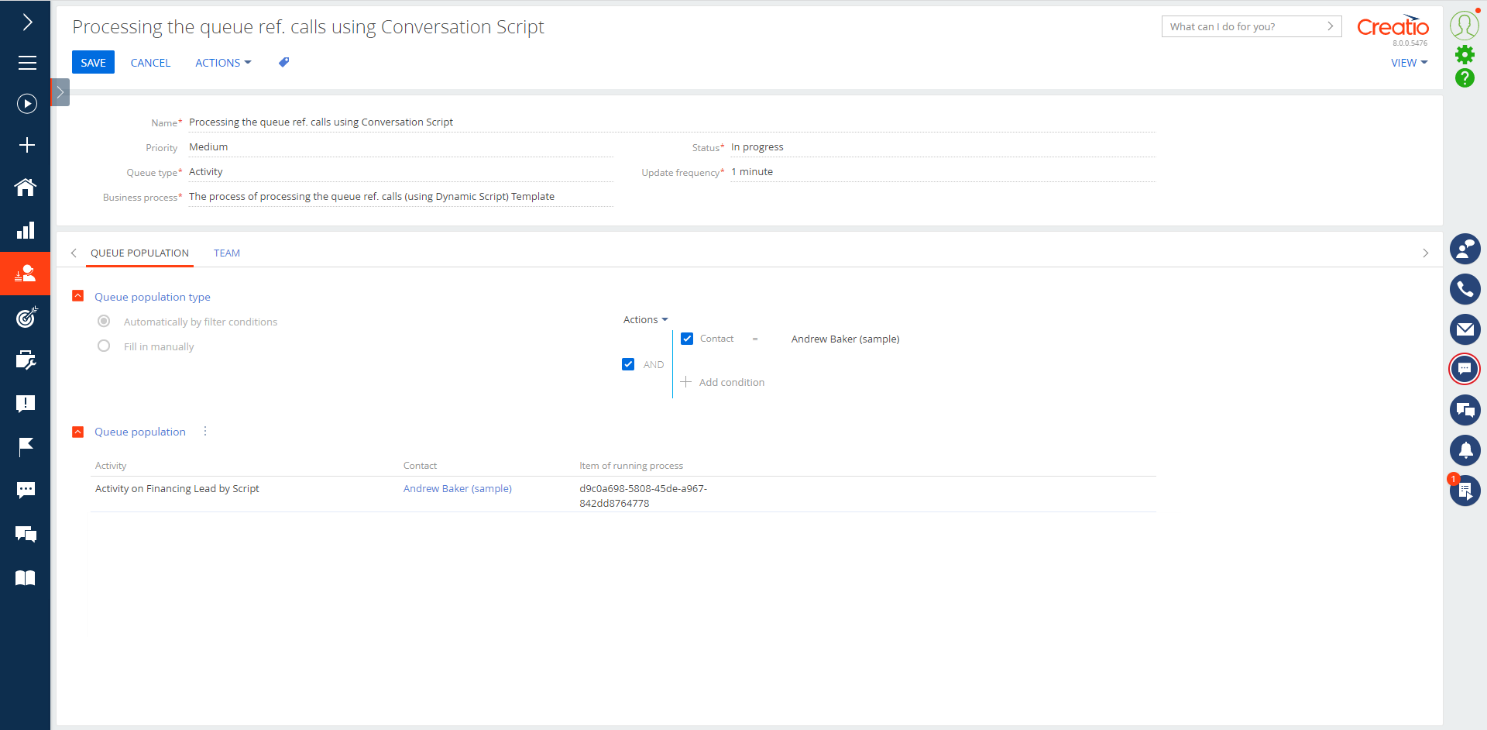 Use “The process of processing activity according to the conversation script” and fill free to customize process in Creatio Low-code process designer if you need.Process Queue elements using your configured scripts!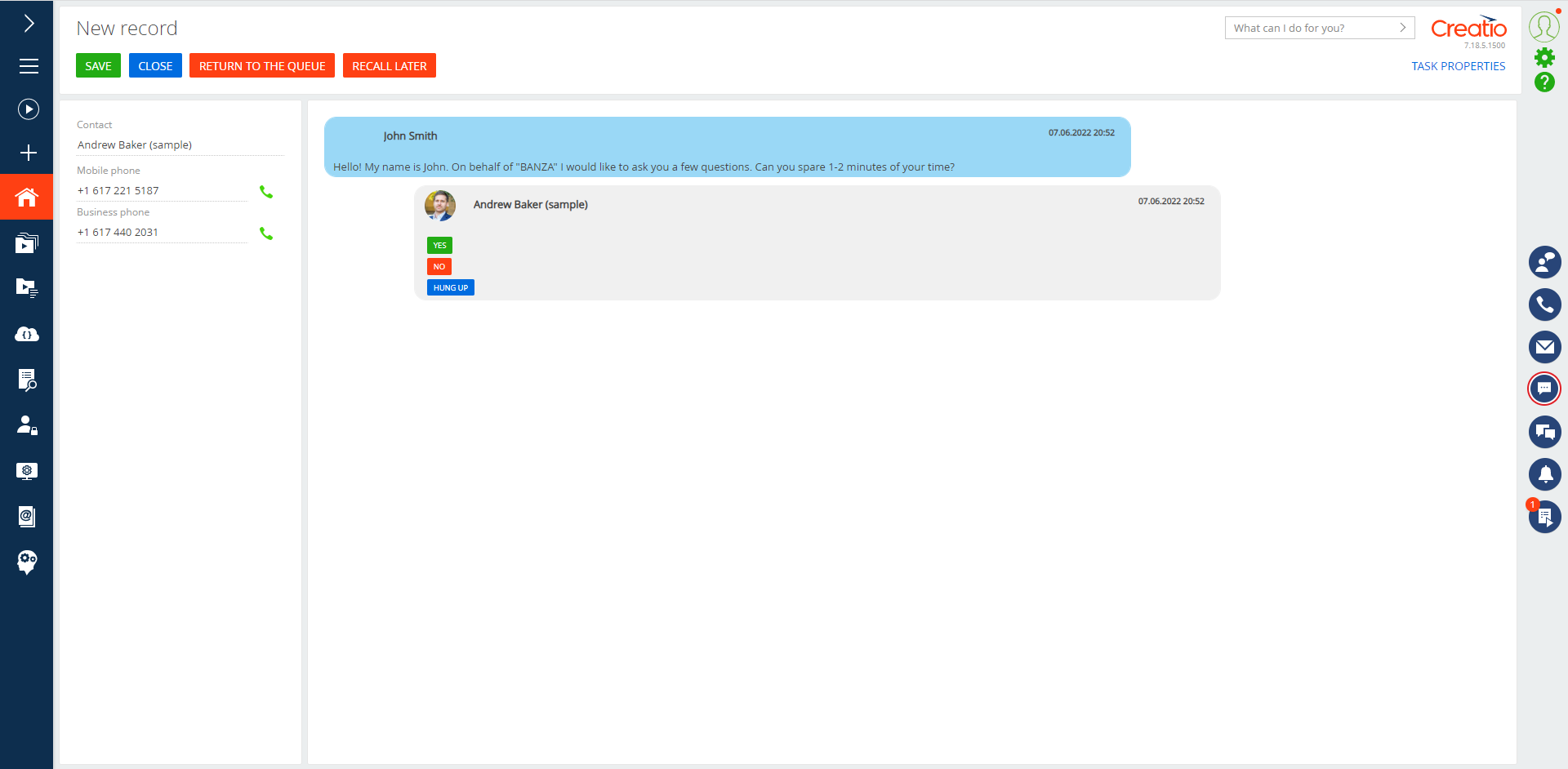 Field name Description Example Name It is necessary to specify the name of the CSFinancing Lead ScriptEntityIt is necessary to specify the Entity, based on the records of which shall be formed CS LeadCode It is necessary to specify the Code of the CS. 01Field name Description Example QuestionIt is necessary to specify the text of the QuestionHello! My name is [#Owner.GivenName#]. Can you spare 1-2 minutes of your time?PriorityIf it is necessary specify the Priority, of the Question1FinalIf it is necessary specify the Final flag, for the Question FalseAttribute in questionOptionally You can add the  Attribute in question and use macros in text of Question to build personalized question text[#Owner.GivenName#]Field name Description Example AnswerIt is necessary to specify the text of the AnswerYes, call backPriorityIf it is necessary specify the Priority, of the Answer1ResultIf it is necessary specify the Result, for the AnswerAgreeNext questionIf it is necessary specify the Next question from questions list, for the AnswerWe have prepared a special offerButton styleIf it is necessary specify the Button style, for the AnswerGreenProcessIf it is necessary specify the Process, for the AnswerControlsOptionally You can add the  Controls in Answer to use it to specify some data in this AnswerCaption: When
Value type: Date/Time
Required: True
Priority:1